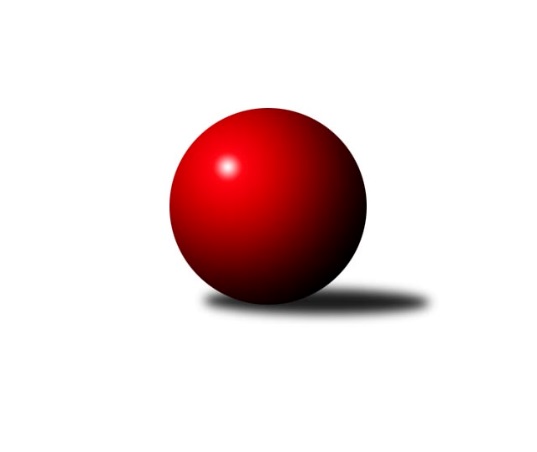 Č.2Ročník 2022/2023	16.7.2024 Východočeská soutěž skupiny B,C - nadstavba 2022/2023Statistika 2. kolaTabulka družstev:		družstvo	záp	výh	rem	proh	skore	sety	průměr	body	plné	dorážka	chyby	1.	SKK Náchod D	8	8	0	0	80 : 16 	(28.5 : 19.5)	1684	16	1169	515	30.4	2.	KK Svitavy C	7	5	0	2	52 : 32 	(28.0 : 22.0)	1630	10	1142	487	38.3	3.	HC Březovice	7	4	0	3	43 : 41 	(25.5 : 24.5)	1601	8	1129	473	38.3	4.	TJ Tesla Pardubice C	8	4	0	4	41 : 55 	(21.0 : 35.0)	1560	8	1103	457	40.4	5.	SKK Náchod C	8	3	0	5	46 : 50 	(27.0 : 19.0)	1623	6	1154	469	39.6	6.	SKK Třebechovice p/O B	8	3	0	5	34 : 62 	(16.5 : 25.5)	1564	6	1117	447	36.9	7.	SKK Přelouč B	8	2	0	6	42 : 54 	(29.5 : 26.5)	1589	4	1126	463	36.5	8.	TJ Tesla Pardubice D	8	2	0	6	34 : 62 	(30.0 : 34.0)	1606	4	1158	448	40.9Tabulka doma:		družstvo	záp	výh	rem	proh	skore	sety	průměr	body	maximum	minimum	1.	SKK Náchod D	4	4	0	0	40 : 8 	(16.0 : 10.0)	1770	8	1806	1729	2.	HC Březovice	4	3	0	1	31 : 17 	(20.5 : 11.5)	1557	6	1572	1537	3.	SKK Třebechovice p/O B	4	3	0	1	28 : 20 	(10.5 : 5.5)	1608	6	1677	1555	4.	KK Svitavy C	3	2	0	1	24 : 12 	(10.0 : 8.0)	1584	4	1603	1569	5.	SKK Náchod C	4	2	0	2	28 : 20 	(18.0 : 8.0)	1698	4	1779	1646	6.	TJ Tesla Pardubice D	4	2	0	2	26 : 22 	(17.0 : 15.0)	1630	4	1657	1613	7.	TJ Tesla Pardubice C	4	2	0	2	22 : 26 	(8.0 : 16.0)	1577	4	1610	1532	8.	SKK Přelouč B	4	1	0	3	22 : 26 	(17.0 : 15.0)	1629	2	1679	1583Tabulka venku:		družstvo	záp	výh	rem	proh	skore	sety	průměr	body	maximum	minimum	1.	SKK Náchod D	4	4	0	0	40 : 8 	(12.5 : 9.5)	1689	8	1793	1594	2.	KK Svitavy C	4	3	0	1	28 : 20 	(18.0 : 14.0)	1645	6	1690	1615	3.	TJ Tesla Pardubice C	4	2	0	2	19 : 29 	(13.0 : 19.0)	1549	4	1596	1492	4.	SKK Přelouč B	4	1	0	3	20 : 28 	(12.5 : 11.5)	1576	2	1678	1553	5.	SKK Náchod C	4	1	0	3	18 : 30 	(9.0 : 11.0)	1631	2	1736	1498	6.	HC Březovice	3	1	0	2	12 : 24 	(5.0 : 13.0)	1624	2	1677	1576	7.	TJ Tesla Pardubice D	4	0	0	4	8 : 40 	(13.0 : 19.0)	1592	0	1722	1522	8.	SKK Třebechovice p/O B	4	0	0	4	6 : 42 	(6.0 : 20.0)	1549	0	1637	1482Tabulka podzimní části:		družstvo	záp	výh	rem	proh	skore	sety	průměr	body	doma	venku	1.	KK Svitavy C	6	5	0	1	50 : 22 	(25.0 : 17.0)	1610	10 	2 	0 	1 	3 	0 	0	2.	SKK Náchod D	4	4	0	0	42 : 6 	(15.0 : 7.0)	1743	8 	2 	0 	0 	2 	0 	0	3.	TJ Tesla Pardubice C	5	3	0	2	30 : 30 	(16.0 : 24.0)	1575	6 	1 	0 	1 	2 	0 	1	4.	HC Březovice	4	2	0	2	22 : 26 	(12.0 : 14.0)	1608	4 	2 	0 	0 	0 	0 	2	5.	SKK Náchod C	4	1	0	3	20 : 28 	(17.0 : 9.0)	1609	2 	1 	0 	1 	0 	0 	2	6.	SKK Přelouč B	4	1	0	3	20 : 28 	(14.0 : 12.0)	1608	2 	0 	0 	2 	1 	0 	1	7.	TJ Tesla Pardubice D	5	1	0	4	20 : 40 	(19.0 : 21.0)	1589	2 	1 	0 	2 	0 	0 	2	8.	SKK Třebechovice p/O B	4	1	0	3	12 : 36 	(4.0 : 18.0)	1561	2 	1 	0 	1 	0 	0 	2Tabulka jarní části:		družstvo	záp	výh	rem	proh	skore	sety	průměr	body	doma	venku	1.	SKK Náchod D	4	4	0	0	38 : 10 	(13.5 : 12.5)	1672	8 	2 	0 	0 	2 	0 	0 	2.	HC Březovice	3	2	0	1	21 : 15 	(13.5 : 10.5)	1605	4 	1 	0 	1 	1 	0 	0 	3.	SKK Náchod C	4	2	0	2	26 : 22 	(10.0 : 10.0)	1658	4 	1 	0 	1 	1 	0 	1 	4.	SKK Třebechovice p/O B	4	2	0	2	22 : 26 	(12.5 : 7.5)	1605	4 	2 	0 	0 	0 	0 	2 	5.	SKK Přelouč B	4	1	0	3	22 : 26 	(15.5 : 14.5)	1593	2 	1 	0 	1 	0 	0 	2 	6.	TJ Tesla Pardubice D	3	1	0	2	14 : 22 	(11.0 : 13.0)	1624	2 	1 	0 	0 	0 	0 	2 	7.	TJ Tesla Pardubice C	3	1	0	2	11 : 25 	(5.0 : 11.0)	1548	2 	1 	0 	1 	0 	0 	1 	8.	KK Svitavy C	1	0	0	1	2 : 10 	(3.0 : 5.0)	1690	0 	0 	0 	0 	0 	0 	1 Zisk bodů pro družstvo:		jméno hráče	družstvo	body	zápasy	v %	dílčí body	sety	v %	1.	Miloš Voleský 	SKK Náchod D 	12	/	6	(100%)		/		(%)	2.	Miroslav Tomeš 	SKK Náchod D 	12	/	7	(86%)		/		(%)	3.	Ivana Brabcová 	TJ Tesla Pardubice D 	12	/	8	(75%)		/		(%)	4.	Milan Hurdálek 	SKK Náchod C 	12	/	8	(75%)		/		(%)	5.	Dana Adamů 	SKK Náchod D 	10	/	5	(100%)		/		(%)	6.	Jaroslav Havlas 	SKK Přelouč B 	10	/	8	(63%)		/		(%)	7.	Josef Suchomel 	SKK Přelouč B 	10	/	8	(63%)		/		(%)	8.	Miloš Čížek 	HC Březovice  	8	/	4	(100%)		/		(%)	9.	Iva Jetmarová 	KK Svitavy C 	8	/	6	(67%)		/		(%)	10.	Miroslav Skala 	SKK Přelouč B 	8	/	6	(67%)		/		(%)	11.	Jiří Tesař 	SKK Náchod D 	8	/	7	(57%)		/		(%)	12.	Marek Crlík 	TJ Tesla Pardubice C 	8	/	7	(57%)		/		(%)	13.	Jaroslav Dlohoška 	SKK Náchod D 	6	/	3	(100%)		/		(%)	14.	Petr Leinweber 	KK Svitavy C 	6	/	5	(60%)		/		(%)	15.	Ladislav Češka 	KK Svitavy C 	6	/	5	(60%)		/		(%)	16.	Tomáš Doucha 	SKK Náchod C 	6	/	5	(60%)		/		(%)	17.	Jiří Hakl 	HC Březovice  	6	/	6	(50%)		/		(%)	18.	Lubomír Bačovský 	KK Svitavy C 	6	/	6	(50%)		/		(%)	19.	Antonín Martinec 	SKK Náchod C 	6	/	6	(50%)		/		(%)	20.	Jiří Turek 	TJ Tesla Pardubice D 	6	/	7	(43%)		/		(%)	21.	Petr Slavík 	HC Březovice  	6	/	7	(43%)		/		(%)	22.	Miroslav Hejnyš 	SKK Náchod C 	6	/	8	(38%)		/		(%)	23.	Zdeněk Zahálka 	SKK Třebechovice p/O B 	6	/	8	(38%)		/		(%)	24.	Lukáš Doubek 	TJ Tesla Pardubice C 	5	/	5	(50%)		/		(%)	25.	Monika Nováková 	TJ Tesla Pardubice C 	4	/	2	(100%)		/		(%)	26.	Stanislav Oubram 	HC Březovice  	4	/	3	(67%)		/		(%)	27.	Oldřich Hubáček 	TJ Tesla Pardubice C 	4	/	3	(67%)		/		(%)	28.	Michaela Zelená 	SKK Třebechovice p/O B 	4	/	3	(67%)		/		(%)	29.	Oldřich Motyčka 	SKK Třebechovice p/O B 	4	/	4	(50%)		/		(%)	30.	Jindřich Jukl 	KK Svitavy C 	4	/	4	(50%)		/		(%)	31.	Filip Petera 	SKK Třebechovice p/O B 	4	/	4	(50%)		/		(%)	32.	Dušan Kasa 	SKK Přelouč B 	4	/	5	(40%)		/		(%)	33.	Vít Musil 	TJ Tesla Pardubice C 	4	/	5	(40%)		/		(%)	34.	Jiří Brabec 	TJ Tesla Pardubice D 	4	/	5	(40%)		/		(%)	35.	Jiří Doucha st.	SKK Náchod C 	4	/	5	(40%)		/		(%)	36.	Marie Drábková 	TJ Tesla Pardubice D 	4	/	7	(29%)		/		(%)	37.	Vratislav Fikar 	HC Březovice  	3	/	6	(25%)		/		(%)	38.	Adam Krátký 	KK Svitavy C 	2	/	1	(100%)		/		(%)	39.	Petr Březina 	SKK Třebechovice p/O B 	2	/	3	(33%)		/		(%)	40.	Lenka Peterová 	SKK Třebechovice p/O B 	2	/	6	(17%)		/		(%)	41.	Filip Roman 	KK Svitavy C 	0	/	1	(0%)		/		(%)	42.	Stanislav Škopek 	SKK Přelouč B 	0	/	1	(0%)		/		(%)	43.	Vendelín Škuta 	SKK Přelouč B 	0	/	1	(0%)		/		(%)	44.	Milena Mankovecká 	SKK Náchod D 	0	/	2	(0%)		/		(%)	45.	Luděk Vohralík 	SKK Třebechovice p/O B 	0	/	3	(0%)		/		(%)	46.	Hana Krumlová 	TJ Tesla Pardubice D 	0	/	5	(0%)		/		(%)	47.	Kamil Dvořák 	TJ Tesla Pardubice C 	0	/	8	(0%)		/		(%)Průměry na kuželnách:		kuželna	průměr	plné	dorážka	chyby	výkon na hráče	1.	SKK Nachod, 1-4	1714	1199	515	34.9	(428.6)	2.	Přelouč, 1-4	1617	1146	471	39.8	(404.4)	3.	Třebechovice, 1-2	1607	1115	491	34.4	(401.8)	4.	Pardubice, 1-2	1599	1136	462	37.7	(399.8)	5.	Svitavy, 1-2	1591	1124	467	40.9	(398.0)	6.	Březovice, 1-2	1536	1100	436	41.9	(384.2)Nejlepší výkony na kuželnách:SKK Nachod, 1-4SKK Náchod D	1806	0. kolo	Miroslav Tomeš 	SKK Náchod D	495	0. koloSKK Náchod D	1793	0. kolo	Miroslav Tomeš 	SKK Náchod D	487	0. koloSKK Náchod D	1792	0. kolo	Jiří Tesař 	SKK Náchod D	476	0. koloSKK Náchod C	1779	0. kolo	Miroslav Tomeš 	SKK Náchod D	475	2. koloSKK Náchod D	1754	2. kolo	Miloš Voleský 	SKK Náchod D	471	0. koloSKK Náchod C	1736	0. kolo	Tomáš Doucha 	SKK Náchod C	469	0. koloSKK Náchod D	1729	0. kolo	Jiří Turek 	TJ Tesla Pardubice D	468	2. koloTJ Tesla Pardubice D	1722	2. kolo	Miroslav Hejnyš 	SKK Náchod C	463	0. koloSKK Náchod C	1721	2. kolo	Miloš Voleský 	SKK Náchod D	462	0. koloKK Svitavy C	1690	2. kolo	Petr Slavík 	HC Březovice 	462	0. koloPřelouč, 1-4SKK Náchod D	1680	1. kolo	Miroslav Skala 	SKK Přelouč B	458	0. koloSKK Přelouč B	1679	0. kolo	Lukáš Doubek 	TJ Tesla Pardubice C	452	0. koloSKK Přelouč B	1664	1. kolo	Josef Suchomel 	SKK Přelouč B	448	0. koloKK Svitavy C	1627	0. kolo	Miroslav Tomeš 	SKK Náchod D	426	1. koloTJ Tesla Pardubice C	1596	0. kolo	Miloš Voleský 	SKK Náchod D	425	1. koloSKK Přelouč B	1590	0. kolo	Dana Adamů 	SKK Náchod D	421	1. koloSKK Přelouč B	1583	0. kolo	Petr Leinweber 	KK Svitavy C	421	0. koloTJ Tesla Pardubice D	1522	0. kolo	Josef Suchomel 	SKK Přelouč B	421	1. kolo		. kolo	Jaroslav Havlas 	SKK Přelouč B	420	1. kolo		. kolo	Jindřich Jukl 	KK Svitavy C	413	0. koloTřebechovice, 1-2SKK Náchod D	1689	0. kolo	Oldřich Motyčka 	SKK Třebechovice p/O B	454	0. koloSKK Třebechovice p/O B	1677	0. kolo	Oldřich Motyčka 	SKK Třebechovice p/O B	439	0. koloSKK Třebechovice p/O B	1619	2. kolo	Milan Hurdálek 	SKK Náchod C	438	0. koloSKK Náchod C	1605	0. kolo	Dana Adamů 	SKK Náchod D	437	0. koloSKK Třebechovice p/O B	1581	0. kolo	Josef Suchomel 	SKK Přelouč B	436	2. koloHC Březovice 	1576	0. kolo	Zdeněk Zahálka 	SKK Třebechovice p/O B	435	0. koloSKK Třebechovice p/O B	1555	0. kolo	Miloš Voleský 	SKK Náchod D	435	0. koloSKK Přelouč B	1554	2. kolo	Lenka Peterová 	SKK Třebechovice p/O B	433	2. kolo		. kolo	Oldřich Motyčka 	SKK Třebechovice p/O B	421	0. kolo		. kolo	Filip Petera 	SKK Třebechovice p/O B	419	0. koloPardubice, 1-2SKK Náchod C	1685	1. kolo	Marek Crlík 	TJ Tesla Pardubice C	453	1. koloSKK Přelouč B	1678	0. kolo	Jiří Brabec 	TJ Tesla Pardubice D	452	0. koloTJ Tesla Pardubice D	1657	0. kolo	Dušan Kasa 	SKK Přelouč B	445	0. koloTJ Tesla Pardubice D	1627	1. kolo	Ivana Brabcová 	TJ Tesla Pardubice D	444	0. koloTJ Tesla Pardubice D	1621	0. kolo	Miroslav Hejnyš 	SKK Náchod C	440	1. koloKK Svitavy C	1620	0. kolo	Miroslav Skala 	SKK Přelouč B	438	0. koloKK Svitavy C	1615	0. kolo	Miroslav Skala 	SKK Přelouč B	437	0. koloTJ Tesla Pardubice D	1613	0. kolo	Milan Hurdálek 	SKK Náchod C	436	1. koloTJ Tesla Pardubice C	1610	1. kolo	Ivana Brabcová 	TJ Tesla Pardubice D	431	1. koloTJ Tesla Pardubice C	1596	0. kolo	Marek Crlík 	TJ Tesla Pardubice C	428	0. koloSvitavy, 1-2HC Březovice 	1683	1. kolo	Jiří Hakl 	HC Březovice 	466	1. koloKK Svitavy C	1603	0. kolo	Ivana Brabcová 	TJ Tesla Pardubice D	440	0. koloKK Svitavy C	1588	1. kolo	Iva Jetmarová 	KK Svitavy C	433	0. koloTJ Tesla Pardubice C	1587	0. kolo	Filip Roman 	KK Svitavy C	417	1. koloKK Svitavy C	1581	0. kolo	Lukáš Doubek 	TJ Tesla Pardubice C	417	0. koloKK Svitavy C	1569	0. kolo	Josef Suchomel 	SKK Přelouč B	415	0. koloTJ Tesla Pardubice D	1566	0. kolo	Iva Jetmarová 	KK Svitavy C	410	1. koloSKK Přelouč B	1558	0. kolo	Jaromír Písecký 	HC Březovice 	410	1. kolo		. kolo	Marek Crlík 	TJ Tesla Pardubice C	409	0. kolo		. kolo	Adam Krátký 	KK Svitavy C	408	0. koloBřezovice, 1-2SKK Náchod D	1594	0. kolo	Jiří Hakl 	HC Březovice 	411	0. koloHC Březovice 	1572	0. kolo	Miroslav Tomeš 	SKK Náchod D	411	0. koloHC Březovice 	1567	0. kolo	Stanislav Oubram 	HC Březovice 	411	0. koloHC Březovice 	1551	2. kolo	Jiří Hakl 	HC Březovice 	409	0. koloHC Březovice 	1537	0. kolo	Zdeněk Zahálka 	SKK Třebechovice p/O B	408	0. koloSKK Náchod C	1498	0. kolo	Miloš Čížek 	HC Březovice 	406	0. koloTJ Tesla Pardubice C	1492	2. kolo	Tomáš Doucha 	SKK Náchod C	404	0. koloSKK Třebechovice p/O B	1482	0. kolo	Dana Adamů 	SKK Náchod D	403	0. kolo		. kolo	Miroslav Hejnyš 	SKK Náchod C	402	0. kolo		. kolo	Stanislav Oubram 	HC Březovice 	401	0. koloČetnost výsledků:	8.0 : 4.0	5x	4.0 : 8.0	5x	3.0 : 9.0	1x	2.0 : 10.0	7x	12.0 : 0.0	3x	11.0 : 1.0	1x	10.0 : 2.0	10x